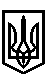 ТРОСТЯНЕЦЬКА СІЛЬСЬКА РАДАСТРИЙСЬКОГО РАЙОНУ ЛЬВІВСЬКОЇ ОБЛАСТІХ сесія VІІІ скликанняР І Ш Е Н Н Я                  2021 року                                с. Тростянець		        ПРОЄКТПро визнання таким, що втратило чинність рішення VIII позачергової сесії  VІІІ скликаннявід 10.03.2021р. № 563	 Розглянувши заяву Кіцак А.А. про скасування рішення від 10.03.2021р. № 563, відповідно до  ст. 12, п. 4 ст. 116 Земельного кодексу України, керуючись ст. 26 Закону України «Про місцеве самоврядування в Україні» сільська радав и р і ш и л а:             1. Визнати таким, що втратило чинність рішення Тростянецької сільської ради Стрийського району Львівської області VIII позачергової сесії  VІІІ скликання від 10.03.2021р. № 563 «Про затвердження проєкту землеустрою щодо відведення земельної ділянки для будівництва індивідуальних гаражів та передачу її у власність Кіцаку А.А. в селищі Липівка».              2. Контроль за виконанням рішення покласти на постійну комісію з питань земельних відносин, будівництва, архітектури, просторового планування, природних ресурсів та екології  (голова комісії І. Соснило).Сільський голова                                                          		         Михайло ЦИХУЛЯК